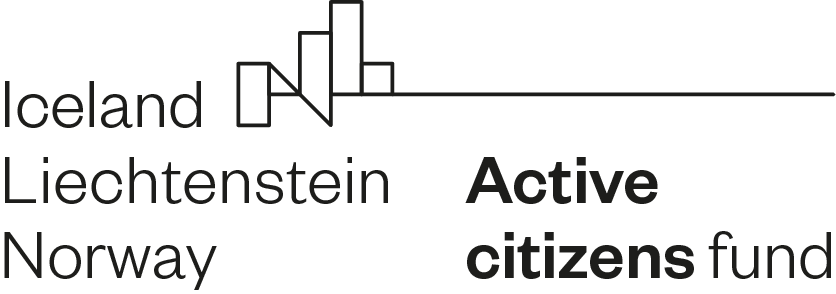 OBRAZEC ZA KONČNO VSEBINSKO POROČILOSeznam izvedenih aktivnosti: Seznam doseženih rezultatov: Opis ključnih rezultatov/dosežkov projekta (največ 1 stran): Opišite ključne dosežke projekta. Odstopanja od načrta/prijave in pojasnilo: Če je v projektu prišlo do odstopanj, pojasnite, zakaj je do njih prišlo in kako je to vplivalo na projekt.Kaj smo mislili, da se bo zgodilo, in kaj se je res zgodilo (pričakovani in nepričakovani rezultati, učinki):Posebni dosežki, zgodbe, vtisi udeležencev …Kaj ste se med izvajanjem projekta naučili, kaj bi danes naredili drugače?Lahko se nanaša tako na izvedbo aktivnosti kot na delo s ciljnimi skupinami, organizacijo dela, vodenje projekta, sodelovanje s partnerji ipd. Kaj je bila največja sprememba, ki se vam je zgodila v času trajanja projekta?Lahko je pozitivna ali negativna. Ali je povezana s projektom? V kakšni meri? Opišite učinek, ki ga je izvedba projekta imela na ciljno skupino/družboKaj se je zaradi vašega projekta spremenilo? Kako se je izboljšalo življenje vaših ciljnih skupin? Kakšne aktivnosti načrtujete v prihodnje? Kaj od projekta se bo ohranilo oz. s katerimi aktivnostmi boste nadaljevali?Dodatni komentarjiČe bi radi skrbnici pogodbe sporočili še kaj, to lahko napišete tu.Obvezne prilogeSeznam udeležencev (se dopolnjuje)Finančno poročilo  (se dopolnjuje)Izjava ob predložitvi poročila in upravičenosti stroškovObdobje poročanja: Naslov projekta:Naziv upravičenca:Št. pogodbe:Vodja projekta/kontaktna oseba za poročilo:Telefon:E-naslov:Aktivnost Predvidena izvedbaDatum dejanske izvedbeDokazila (navedite le seznam dokazil, kopij ni treba prilagati, preverjali jih bomo ob obisku na terenu)Rezultat Predvidena časovnicaRezultat doseženDokazila (dokazila morate priložiti k poročilu)